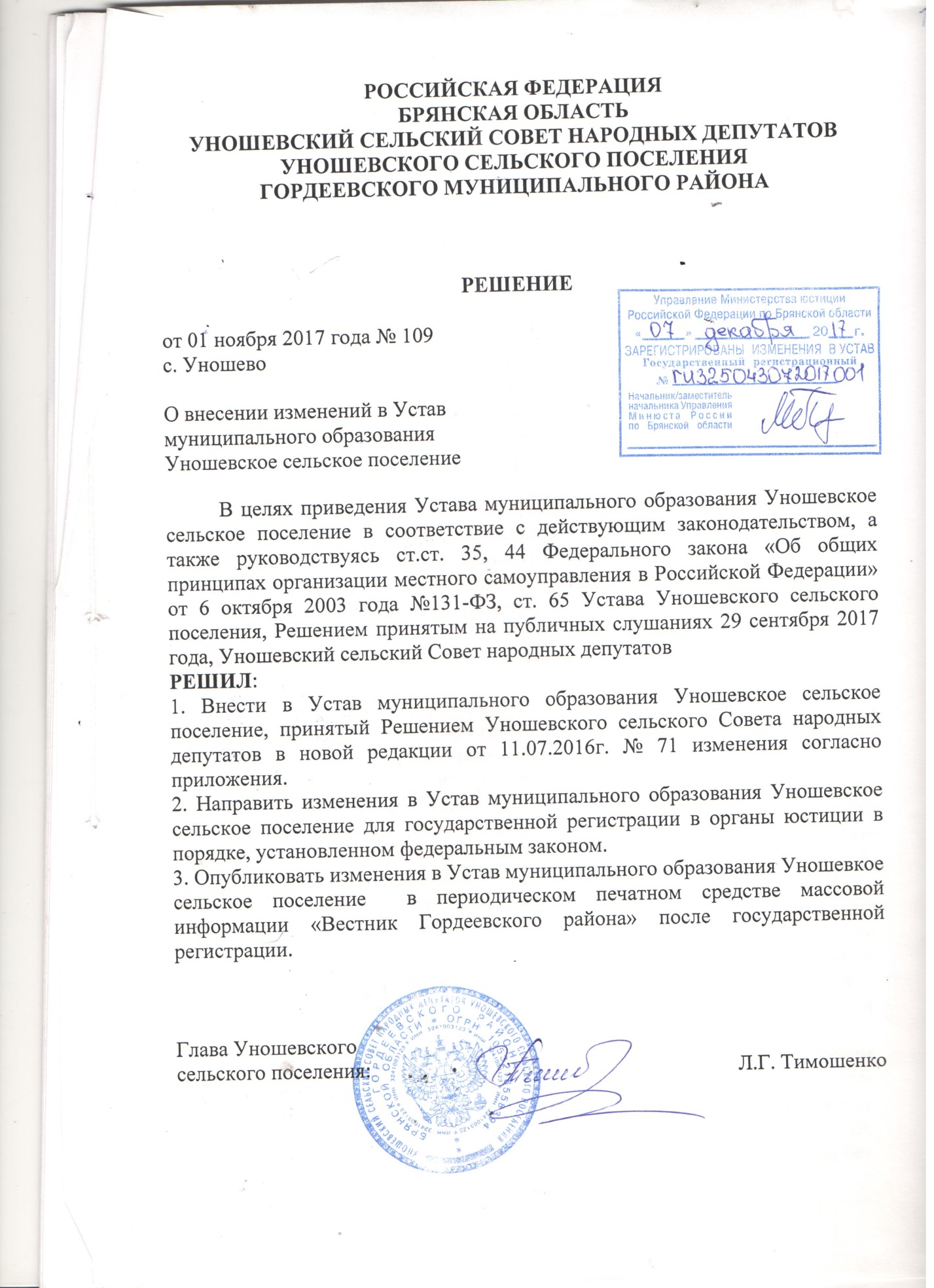                                                                                                         Приложение 1 к решению Уношевского сельского Совета народных депутатов№ 109 от «01» ноября 2017 годаСтатью 30 устава изложить в следующей редакции:Статья 30. Глава Уношевского сельского поселения1. Глава поселения является высшим должностным лицом поселения и наделяется настоящим уставом собственными полномочиями по решению вопросов местного значения сельского поселения.2. Глава сельского поселения избирается Советом народных депутатов тайным голосованием из числа депутатов на срок полномочий Совета народных депутатов и осуществляет свои полномочия на постоянной основе.Глава сельского поселения считается избранным, если за него проголосовало более половины от числа избранных депутатов. Порядок избрания главы сельского поселения определяется Регламентом Совета народных депутатов.3. Глава поселения в соответствии с настоящим уставом исполняет полномочия председателя Совета народных депутатов, возглавляет сельскую администрацию и руководит ее деятельностью на принципах единоначалия.4. Полномочия главы поселения начинаются со дня его вступления в должность и прекращаются в день вступления в должность вновь избранного главы поселения.5. Глава поселения, осуществляющий полномочия на постоянной основе, не вправе:1) заниматься предпринимательской деятельностью лично или через доверенных лиц, участвовать в управлении коммерческой организацией или в управлении некоммерческой организацией (за исключением участия в управлении совета муниципальных образований субъекта Российской Федерации, иных объединений муниципальных образований, политической партией, участия в съезде (конференции) или общем собрании иной общественной организации, жилищного, жилищно-строительного, гаражного кооперативов, садоводческого, огороднического, дачного потребительских кооперативов, товарищества собственников недвижимости), кроме случаев, предусмотренных федеральными законами, и случаев, если участие в управлении организацией осуществляется в соответствии с законодательством Российской Федерации от имени органа местного самоуправления;2) заниматься иной оплачиваемой деятельностью, за исключением преподавательской, научной и иной творческой деятельности. При этом преподавательская, научная и иная творческая деятельность не может финансироваться исключительно за счет средств иностранных государств, международных и иностранных организаций, иностранных граждан и лиц без гражданства, если иное не предусмотрено международным договором Российской Федерации или законодательством Российской Федерации;3) входить в состав органов управления, попечительских или наблюдательных советов, иных органов иностранных некоммерческих неправительственных организаций и действующих на территории Российской Федерации их структурных подразделений, если иное не предусмотрено международным договором Российской Федерации или законодательством Российской Федерации.          6. Соблюдать ограничения, запреты исполнять обязанности, которые установлены Федеральным законом от 25 декабря 2008 года N 273-ФЗ "О противодействии коррупции"; Федеральным законом от 3 декабря 2012 года N 230-ФЗ "О контроле за соответствием расходов лиц, замещающих государственные должности, и иных лиц их доходам", Федеральным законом от 7 мая 2013 года N 79-ФЗ "О запрете отдельным категориям лиц открывать и иметь счета (вклады), хранить наличные денежные средства и ценности в иностранных банках, расположенных за пределами территории Российской Федерации, владеть и (или) пользоваться иностранными финансовыми инструментами".7. Главе сельского поселения, осуществляющему свои полномочия на постоянной основе, за счет средств местного бюджета гарантируются:1) условия работы, обеспечивающие осуществление полномочий;2) право на своевременное и в полном объеме получение денежного содержания; 3) возмещение расходов, связанных с осуществлением полномочий главы Уношевского сельского поселения;4) предоставление служебной жилой площади на период осуществления полномочий;5) отдых, обеспечиваемый установлением нормальной продолжительности рабочего времени, предоставлением выходных дней и нерабочих праздничных дней, а также ежегодного оплачиваемого отпуска;6) компенсационные выплаты на случай гибели (смерти), причинения увечья или иного повреждения здоровья в связи с осуществлением главой поселения полномочий, а также на случай заболевания или утраты трудоспособности в период осуществления им полномочий или после прекращения их осуществления, но наступивших в связи с осуществлением ими полномочий;7) компенсация в случае причинения в связи с осуществлением полномочий увечья или иного повреждения здоровья, повлекшего полную или частичную утрату трудоспособности;8) медицинское обслуживание, в том числе после выхода главы сельского поселения, осуществлявшего свои полномочия на постоянной основе, на пенсию;9) выплата не более одного раза в год денежных средств на санаторно-курортное лечение и отдых;10) пенсионное обеспечение;11) защита главы Уношевского сельского поселения, осуществлявшего свои полномочия на постоянной основе, и членов его семьи от насилия, угроз и других неправомерных действий в связи с осуществлением им полномочий.8. По вопросам, связанным с осуществлением своих полномочий, глава поселения пользуется правом на прием в первоочередном порядке руководителями и другими должностными лицами государственных органов Брянской области, органов местного самоуправления, муниципальных предприятий, учреждений, организаций, расположенных на территории поселения. 9. Ежемесячное денежное содержание главы поселения, осуществляющему свои полномочия на постоянной основе,  выплачивается ему со дня избрания на соответствующую должность на постоянной основе, но не ранее даты увольнения с предыдущего места работы или приостановления службы.10. Главе поселения, осуществляющему свои полномочия на постоянной основе, предоставляется ежегодный основной оплачиваемый отпуск продолжительностью 32 календарных дня. 11. Помимо ежегодного основного оплачиваемого отпуска, предусмотренного в п.9 настоящей статьи, а также дополнительных оплачиваемых отпусков, предусмотренных Трудовым кодексом Российской Федерации и иными федеральными законами, за счет средств бюджета  сельского поселения главе поселения, осуществляющему свои полномочия на постоянной основе,  предоставляется ежегодный дополнительный оплачиваемый отпуск за выслугу лет, продолжительностью не более 15 календарных дней, а также ежегодный дополнительный оплачиваемый отпуск за ненормированный рабочий день продолжительностью не более 5 календарных дней. Условия, порядок предоставления, продолжительность ежегодного дополнительного оплачиваемого отпуска за выслугу лет и ежегодного дополнительного оплачиваемого отпуска за ненормированный рабочий день устанавливаются решением Совета народных депутатов.12. Срок полномочий главы поселения, осуществляющего свои полномочия на постоянной основе, засчитывается в стаж муниципальной службы, государственной гражданской службы Брянской области, в общий и непрерывный трудовой стаж. 13 Нормативным правовым актом представительного органа муниципального образования и бюджетным законодательством может быть предусмотрено право гражданина Российской Федерации, осуществляющего на постоянной основе полномочия главы муниципального образования, в течение срока, установленного нормативным правовым актом представительного органа муниципального образования, но не менее трех лет, либо при наличии стажа муниципальной службы, установленного нормативным правовым актом представительного органа муниципального образования, но не менее пятнадцати лет (за исключением гражданина, полномочия которого в качестве главы муниципального образования, иного выборного должностного лица местного самоуправления, депутата представительного органа муниципального образования, члена выборного органа местного самоуправления были досрочно прекращены в результате вступления в законную силу обвинительного приговора суда) на получение ежемесячной доплаты к пенсии, назначенной в соответствии с Федеральным законом «О страховых пенсиях», либо досрочно оформленной в соответствии с Законом Российской Федерации «О занятости населения в Российской Федерации», муниципальной пенсии за выслугу лет.         14. Случаи, условия, порядок предоставления гарантий, предусмотренных ч.6 настоящей статьи, устанавливаются решением Совета народных депутатов. 15. Глава сельского поселения, осуществляющий полномочия на постоянной  основе, не может участвовать в качестве защитника или представителя (кроме случаев законного представительства) по гражданскому, административному или уголовному делу либо делу об административном правонарушении. Статью 33 устава изложить в следующей редакции:«Статья 33. Исполнение обязанностей главы сельского поселения»     В случае досрочного прекращения полномочий главы сельского поселения, либо применения к нему по решению суда мер процессуального принуждения в виде заключения под стражу или временного отстранения от должности, его полномочия временно исполняет заместитель главы сельского поселения".Статью 18 устава изложить в следующей редакции:«Статья 18 Публичные слушания»1. Для обсуждения проектов муниципальных правовых актов по вопросам местного значения с участием жителей сельского поселения Советом народных депутатов, главой сельского поселения могут проводиться публичные слушания.2. Публичные слушания проводятся по инициативе населения, Совета народных депутатов сельского поселения, главы  сельского поселения.Публичные слушания, проводимые по инициативе населения или Совета народных депутатов, назначаются Советом народных депутатов, а по инициативе главы сельского поселения - главой сельского поселения.3. На публичные слушания выносятся в обязательном порядке:1) проект устава сельского поселения, а также проект муниципального нормативного правового акта о внесении изменений и дополнений в данный устав, кроме случаев, когда в устав сельского поселения вносятся изменения в форме точного воспроизведения положений Конституции Российской Федерации, федеральных законов, конституции (устава) или законов субъекта Российской Федерации в целях приведения данного устава в соответствие с этими нормативными правовыми актами 2) проект местного бюджета и отчет о его исполнении;2.1) проект стратегии социально экономического развития сельского поселения; 3) проекты правил землепользования и застройки, проекты планировки территорий и проекты межевания территорий, за исключением случаев, предусмотренных Градостроительным кодексом Российской Федерации,  проекты правил благоустройства территорий, а также вопросы предоставления разрешений на условно разрешенный вид использования земельных участков и объектов капитального строительства, вопросы отклонения  от предельных параметров разрешенного строительства, реконструкции объектов капитального строительства, вопросы изменения одного вида разрешенного использования земельных участков и объектов капитального строительства на другой вид такого использования при отсутствии утвержденных правил землепользования и застройки. 4) вопросы о преобразовании сельского поселения, за исключением случаев, если в соответствии со статьей 13 Федерального закона от 06.10.2003 № 131-ФЗ «Об общих принципах организации местного самоуправления в Российской Федерации» для преобразования сельского поселения требуется получение согласия населения сельского поселения, выраженного путем голосования, либо на сходах граждан.4. Порядок организации и проведения публичных слушаний определяется нормативным правовым актом Совета народных депутатов.5. Результаты публичных слушаний подлежат опубликованию (обнародованию), включая мотивированное обоснование принятых решений.Статью 28 устава изложить в следующей редакции:«Статья 28. Депутат Уношевского сельского Совета народных депутатов»1. Депутатом Совета народных депутатов может быть избран гражданин Российской Федерации, достигший возраста 18 лет, обладающий избирательным правом. 2. Депутату обеспечиваются условия для беспрепятственного осуществления своих полномочий.3. Депутаты избираются на срок полномочий Совета народных депутатов. Полномочия депутата начинаются со дня его избрания и прекращаются со дня начала работы Совета народных депутатов нового созыва.4. Депутат Совета народных депутатов не может одновременно исполнять полномочия депутата представительного органа иного муниципального образования или выборного должностного лица местного самоуправления иного муниципального образования, за исключением случаев, установленных Федеральным законом от 06.10.2003 №131-ФЗ «Об общих принципах организации местного самоуправления в Российской Федерации».5. Депутаты Совета народных депутатов осуществляют свои полномочия, как правило, на непостоянной основе. В соответствии с решением Совета народных депутатов депутат может осуществлять свою деятельность на постоянной основе. На постоянной основе могут работать не более 10 процентов депутатов от установленной численности Совета народных депутатов.6. Осуществляющий свои полномочия на постоянной основе депутат не вправе:          1) заниматься предпринимательской деятельностью лично или через доверенных лиц, участвовать в управлении коммерческой организацией или в управлении некоммерческой организацией (за исключением участия в управлении совета муниципальных образований субъекта Российской Федерации, иных объединений муниципальных образований, политической партией, участия в съезде (конференции) или общем собрании иной общественной организации, жилищного, жилищно-строительного, гаражного кооперативов, садоводческого, огороднического, дачного потребительских кооперативов, товарищества собственников недвижимости), кроме случаев, предусмотренных федеральными законами, и случаев, если участие в управлении организацией осуществляется в соответствии с законодательством Российской Федерации от имени органа местного самоуправления; 2) заниматься иной оплачиваемой деятельностью, за исключением преподавательской, научной и иной творческой деятельности. При этом преподавательская, научная и иная творческая деятельность не может финансироваться исключительно за счет средств иностранных государств, международных и иностранных организаций, иностранных граждан и лиц без гражданства, если иное не предусмотрено международным договором Российской Федерации или законодательством Российской Федерации;3) входить в состав органов управления, попечительских или наблюдательных советов, иных органов иностранных некоммерческих неправительственных организаций и действующих на территории Российской Федерации их структурных подразделений, если иное не предусмотрено международным договором Российской Федерации или законодательством Российской Федерации.7. Депутат, иное лицо, замещающее муниципальную должность, должны соблюдать ограничения, запреты, исполнять обязанности, которые установлены  Федеральным законом от 25 декабря 2008 года № 273-ФЗ «О противодействии коррупции» и другими федеральными законами; полномочия депутата, иного лица, замещающего муниципальную должность, прекращаются досрочно  в случае несоблюдения ограничений, запретов, неисполнения обязанностей, установленных Федеральным законом от 25 декабря 2008 года № 273-ФЗ «О противодействии коррупции», Федеральным законом от 3 декабря 2012 года № 230-ФЗ « О контроле за соответствием расходов лиц, замещающих государственные должности, и иных лиц их доходам», Федеральным законом от 7 мая 2013 года № 79-ФЗ « О запрете отдельным категориям лиц открывать и иметь счета (вклады), хранить наличные денежные средства и ценности в иностранных банках, расположенных за пределами территории Российской Федерации, владеть и (или) пользоваться иностранными финансовыми инструментами».         7.1 Проверка достоверности и полноты сведений о доходах, расходах, об имуществе и обязательствах имущественного характера, представляемых в соответствии с законодательством Российской Федерации о противодействии коррупции депутатом Совета народных депутатов, проводится по решению Губернатора Брянской области в порядке, установленном законом субъекта Российской Федерации.        7.2 При выявлении в результате проверки, проведенной в соответствии с частью 7.1 настоящей статьи, фактов несоблюдения ограничений, запретов, неисполнения обязанностей, которые установлены Федеральным законом от 25 декабря 2008 года N 273-ФЗ "О противодействии коррупции", Федеральным законом от 3 декабря 2012 года N 230-ФЗ "О контроле за соответствием расходов лиц, замещающих государственные должности, и иных лиц их доходам", Федеральным законом от 7 мая 2013 года N 79-ФЗ "О запрете отдельным категориям лиц открывать и иметь счета (вклады), хранить наличные денежные средства и ценности в иностранных банках, расположенных за пределами территории Российской Федерации, владеть и (или) пользоваться иностранными финансовыми инструментами", Губернатор Брянской области обращается с заявлением о досрочном прекращении полномочий депутата Совета народных депутатов, в орган местного самоуправления, уполномоченный принимать соответствующее решение, или в суд.       7.3 Сведения о доходах, расходах, об имуществе и обязательствах имущественного характера, представленные депутатами Совета народных депутатов, размещаются на официальных сайтах органов местного самоуправления в информационно-телекоммуникационной сети "Интернет". 8. Депутату Совета народных депутатов, осуществляющему свои полномочия на постоянной основе, за счет средств местного бюджета гарантируются:1) условия работы, обеспечивающие осуществление полномочий;2) право на своевременное и в полном объеме получение денежного содержания; 3) возмещение расходов, связанных с осуществлением полномочий депутата Совета народных депутатов;4) предоставление служебной жилой площади на период осуществления полномочий;5) отдых, обеспечиваемый установлением нормальной продолжительности рабочего времени, предоставлением выходных дней и нерабочих праздничных дней, а также ежегодного оплачиваемого отпуска;6) компенсационные выплаты на случай гибели (смерти), причинения увечья или иного повреждения здоровья в связи с осуществлением депутатом Совета народных депутатов полномочий, а также на случай заболевания или утраты трудоспособности в период осуществления ими полномочий или после прекращения их осуществления, но наступивших в связи с осуществлением ими полномочий;7) компенсация в случае причинения в связи с осуществлением полномочий увечья или иного повреждения здоровья, повлекшего полную или частичную утрату трудоспособности;8) медицинское обслуживание, в том числе после выхода депутата Совета народных депутатов осуществляющего свои полномочия на постоянной основе, на пенсию;9) выплата не более одного раза в год денежных средств на санаторно-курортное лечение и отдых;10) пенсионное обеспечение;11) защита депутата Совета народных депутатов и членов его семьи от насилия, угроз и других неправомерных действий в связи с осуществлением им полномочий.9. Случаи, условия, порядок предоставления гарантий, предусмотренных пунктом 8 настоящей статьи, устанавливаются решением Совета народных депутатов.10. По вопросам, связанным с осуществлением своих полномочий депутат Совета народных депутатов пользуется правом на прием в первоочередном порядке руководителями и другими должностными лицами государственных органов Брянской области, органов местного самоуправления, муниципальных предприятий, учреждений, организаций, расположенных на территории  сельского поселения.11. Ежемесячное денежное содержание депутата Совета народных депутатов, осуществляющего свои полномочия на постоянной основе, выплачивается ему со дня избрания на соответствующую должность на постоянной основе, но не ранее даты увольнения с предыдущего места работы или приостановления службы.12.  Депутату Совета народных депутатов, осуществляющему свои полномочия на постоянной основе,  предоставляется ежегодный основной оплачиваемый отпуск продолжительностью 32 календарных дня.13. Помимо ежегодного основного оплачиваемого отпуска, предусмотренного в п.12 настоящей статьи, а также дополнительных оплачиваемых отпусков, предусмотренных Трудовым кодексом Российской Федерации и иными федеральными законами, за счет средств бюджета  сельского поселения депутату Совета народных депутатов осуществляющему свои полномочия на постоянной основе предоставляется ежегодный дополнительный оплачиваемый отпуск за выслугу лет, продолжительностью не более 15 календарных дней, а также ежегодный дополнительный оплачиваемый отпуск за ненормированный рабочий день продолжительностью не более 5 календарных дней.Условия, порядок предоставления, продолжительность ежегодного дополнительного оплачиваемого отпуска за выслугу лет и ежегодного дополнительного оплачиваемого отпуска за ненормированный рабочий день устанавливаются решением Совета народных депутатов.14. Срок полномочий депутата Совета народных депутатов, осуществляющего свои полномочия на постоянной основе, засчитывается в стаж муниципальной службы, государственной гражданской службы Брянской области, в общий и непрерывный трудовой стаж. 15. Нормативным правовым актом представительного органа муниципального образования в соответствии с уставом муниципального образования и бюджетным законодательством может быть предусмотрено право гражданина Российской Федерации, осуществляющего на постоянной основе полномочия депутата представительного органа сельского поселения,  в течение срока, установленного нормативным правовым актом представительного органа муниципального образования, но не менее трех лет, либо при наличии стажа муниципальной службы, установленного нормативным правовым актом представительного органа муниципального образования, но не менее пятнадцати лет (за исключением гражданина, полномочия которого в качестве депутата представительного органа муниципального образования, члена выборного органа местного самоуправления были досрочно прекращены в результате вступления в законную силу обвинительного приговора суда) на получение ежемесячной доплаты к пенсии, назначенной в соответствии с Федеральным законом «О страховых пенсиях», либо досрочно оформленной в соответствии с Законом Российской Федерации «О занятости населения в Российской Федерации», муниципальной пенсии за выслугу лет. 16. Депутат, осуществляющий полномочия на постоянной  основе не может участвовать в качестве защитника или представителя (кроме случаев законного представительства) по гражданскому, административному  или уголовному делу либо делу об административном правонарушении.Статью 29 устава изложить в следующей редакции:«Статья 29. Досрочное прекращение полномочий депутата сельского Совета народных депутатов».1. Полномочия депутата Совета народных депутатов прекращаются досрочно в случае:1) смерти;2) отставки по собственному желанию;3) признания судом недееспособным или ограниченно дееспособным;4) признания судом безвестно отсутствующим или объявления умершим;5) вступления в отношении его в законную силу обвинительного приговора суда;6) выезда за пределы Российской Федерации на постоянное место жительства;7) прекращения гражданства Российской Федерации, прекращения гражданства иностранного государства - участника международного договора Российской Федерации, в соответствии с которым иностранный гражданин имеет право быть избранным в органы местного самоуправления, приобретения им гражданства иностранного государства либо получения им вида на жительство или иного документа, подтверждающего право на постоянное проживание гражданина Российской Федерации на территории иностранного государства, не являющегося участником международного договора Российской Федерации, в соответствии с которым гражданин Российской Федерации, имеющий гражданство иностранного государства, имеет право быть избранным в органы местного самоуправления;8) отзыва избирателями;9) досрочного прекращения полномочий Совета народных депутатов;        10) призыва на военную службу или направления на заменяющую ее альтернативную гражданскую службу;        11) в иных случаях, установленных Федеральным законом от 06.10.2003г. №131-ФЗ «Об общих принципах организации местного самоуправления в Российской Федерации»  и иными федеральными законами.2. Решение Совета народных депутатов о досрочном прекращении полномочий депутата Совета народных депутатов принимается не позднее чем через 30 дней со дня появления основания для досрочного прекращения полномочий, а если это основание появилось в период между сессиями Совета народных депутатов, - не позднее чем через три месяца со дня появления такого основания.          В случае обращения Губернатора Брянской области с заявлением о досрочном прекращении полномочий депутата Совета народных депутатов, днем появления основания для досрочного прекращения полномочий является день поступления в представительный орган муниципального образования данного заявления.            3. Полномочия депутата, иного лица, замещающего муниципальную должность прекращаются досрочно в случае несоблюдения ограничений, установленных Федеральным законом от 06.10.2003г. №131-ФЗ «Об общих принципах организации местного самоуправления в Российской Федерации».Статью 63 устава изложить в следующей редакции:«Статья 63. Удаление главы поселения в отставку»1. Совет народных депутатов в соответствии с Федеральным законом                                    от 06.10.2003 № 131-ФЗ «Об общих принципах организации местного самоуправления в Российской Федерации» вправе удалить главу сельского поселения в отставку по инициативе депутатов Совета народных депутатов или по инициативе Губернатора Брянской области.2. Основаниями для удаления главы сельского поселения в отставку являются:1) решения, действия (бездействие) главы сельского поселения, повлекшие (повлекшее) наступление последствий, предусмотренных пунктами 2 и 3 части 1 статьи 75 Федерального закона от 06.10.2003 № 131-ФЗ «Об общих принципах организации местного самоуправления в Российской Федерации»;2) неисполнение в течение трех и более месяцев обязанностей по решению вопросов местного значения, осуществлению полномочий, предусмотренных Федеральным законом от 06.10.2003 № 131-ФЗ «Об общих принципах организации местного самоуправления в Российской Федерации», иными федеральными законами, уставом поселения, и (или) обязанностей по обеспечению осуществления органами местного самоуправления отдельных государственных полномочий, переданных органам местного самоуправления федеральными законами и законами Брянской области;3) неудовлетворительная оценка деятельности главы сельского поселения Советом народных депутатов по результатам его ежегодного отчета перед Советом народных депутатов, данная два раза подряд;          4) несоблюдение ограничений, запретов, неисполнение обязанностей, которые установлены Федеральным законом от 25 декабря 2008 года N 273-ФЗ "О противодействии коррупции", Федеральным законом от 3 декабря 2012 года N 230-ФЗ "О контроле за соответствием расходов лиц, замещающих государственные должности, и иных лиц их доходам", Федеральным законом от 7 мая 2013 года N 79-ФЗ "О запрете отдельным категориям лиц открывать и иметь счета (вклады), хранить наличные денежные средства и ценности в иностранных банках, расположенных за пределами территории Российской Федерации, владеть и (или) пользоваться иностранными финансовыми инструментами".          5) допущение главой сельского поселения, местной администрацией, иными органами и должностными лицами местного самоуправления сельского поселения и подведомственными организациями массового нарушения государственных гарантий равенства прав и свобод человека и гражданина в зависимости от расы, национальности, языка, отношения к религии и других обстоятельств, ограничения прав и дискриминации по признакам расовой, национальной, языковой или религиозной принадлежности, если это повлекло нарушение межнационального и межконфессионального согласия и способствовало возникновению межнациональных (межэтнических) и межконфессиональных конфликтов.3. Инициатива депутатов Совета народных депутатов об удалении главы сельского поселения в отставку, выдвинутая не менее чем одной третью от установленной численности депутатов Совета народных депутатов, оформляется в виде обращения, которое вносится в Совет народных депутатов. Указанное обращение вносится вместе с проектом решения Совета народных депутатов об удалении главы сельского поселения в отставку. О выдвижении данной инициативы глава сельского поселения и Губернатор Брянской области уведомляются не позднее дня, следующего за днем внесения указанного обращения в Совет народных депутатов.4. Рассмотрение инициативы депутатов Совета народных депутатов об удалении главы поселения в отставку осуществляется с учетом мнения Губернатора Брянской области.5. В случае, если при рассмотрении инициативы депутатов Совета народных депутатов об удалении главы поселения в отставку предполагается рассмотрение вопросов, касающихся обеспечения осуществления органами местного самоуправления отдельных государственных полномочий, переданных органам местного самоуправления федеральными законами и законами Брянской области, и (или) решений, действий (бездействия) главы поселения, повлекших (повлекшего) наступление последствий, предусмотренных пунктами 2 и 3 части 1 статьи 75 Федерального закона от 06.10.2003 № 131-ФЗ «Об общих принципах организации местного самоуправления в Российской Федерации», решение об удалении главы поселения в отставку может быть принято только при согласии Губернатора Брянской области.6. Инициатива Губернатора Брянской области об удалении главы поселения в отставку оформляется в виде обращения, которое вносится в Совет народных депутатов вместе с проектом соответствующего решения Совета народных депутатов. О выдвижении данной инициативы глава поселения уведомляется не позднее дня, следующего за днем внесения указанного обращения в Совет народных депутатов.7. Рассмотрение инициативы депутатов Совета народных депутатов или Губернатора Брянской области об удалении главы поселения в отставку осуществляется Советом народных депутатов  в течение одного месяца со дня внесения соответствующего обращения.8. Решение Совета народных депутатов об удалении главы поселения в отставку считается принятым, если за него проголосовало не менее двух третей от установленной численности депутатов Совета народных депутатов.9. Решение Совета народных депутатов об удалении главы сельского поселения в отставку подписывается депутатом, уполномоченным на это Советом народных депутатов, председательствующим на заседании.        10. В случае, если в соответствии с уставом сельского поселения, глава сельского поселения входит в состав  Совета народных депутатов и исполняет полномочия его председателя, решение об удалении главы сельского поселения в отставку подписывается депутатом, председательствующим на заседании.        11. В случае, если глава сельского поселения, входящий в состав  сельского Совета народных депутатов и исполняющий полномочия его председателя, присутствует на заседании Совета народных депутатов, на котором рассматривается вопрос об удалении его в отставку, указанное заседание проходит под председательством депутата Совета народных депутатов, уполномоченного на это Советом народных депутатов поселения.12.   При  рассмотрении  и  принятии  Советом  народных депутатов решения об удалении главы  поселения в отставку должны быть обеспечены: 1) заблаговременное получение им уведомления о дате и месте проведения соответствующего   заседания,   а   также   ознакомление   с   обращением депутатов  Совета народных депутатов или Губернатора Брянской    области и с проектом решения  Совета народных депутатов об удалении его в отставку;2) предоставление ему возможности дать депутатам Совета   народных   депутатов      объяснения   по   поводу   обстоятельств, выдвигаемых в качестве основания для удаления в отставку.13.  В случае, если глава сельского поселения не согласен с решением Совета народных депутатов  об удалении его в отставку, он вправе в письменном виде изложить свое особое мнение.14. Решение Совета народных депутатов об удалении главы поселения    в   отставку   подлежит   официальному   обнародованию не позднее чем через пять дней со дня его принятия. В случае, если глава поселения в письменном виде изложил свое особое мнение по    вопросу    удаления    его    в    отставку,    оно    подлежит    опубликованию обнародованию одновременно с указанным решением сельского Совета народных депутатов.15.  В случае, если инициатива депутатов Совета народных депутатов  или Губернатора Брянской области об удалении главы  поселения   в   отставку   отклонена   Советом   народных депутатов, вопрос об удалении главы  поселения в отставку может быть   вынесен  на  повторное  рассмотрение   сельского   Совета народных депутатов  не ранее чем через два месяца со дня проведения заседания сельского Совета народных депутатов, на котором рассматривался указанный вопрос.16.  Глава Сельского поселения, в отношении которого представительным органом муниципального образования принято решение об удалении его в отставку, вправе обратиться с заявлением об обжаловании указанного решения в суд в течение 10 дней со дня официального опубликования такого решения".Статью 32 устава изложить в следующей редакции:«Статья 32. Досрочное прекращение полномочий главы сельского поселения1. В соответствии с федеральным законом, устанавливающим общие принципы организации местного самоуправления в Российской Федерации, полномочия главы поселения прекращаются досрочно в случае:1) смерти;2) отставки по собственному желанию;3) удаления в отставку в соответствии со статьей 74.1 Федерального закона от 06.10.2003 №131-ФЗ «Об общих принципах организации местного самоуправления в Российской Федерации»;           4) отрешения  от  должности   в   соответствии  со статьёй 74 Федерального закона от 06.10.2003г. №131-ФЗ «Об общих принципах организации местного самоуправления в Российской Федерации».          5)  признания судом недееспособным или ограниченно дееспособным;          6) признания судом безвестно отсутствующим или объявления умершим;7) вступления в отношении его в законную силу обвинительного приговора суда;          8) выезда за пределы Российской Федерации на постоянное место жительства;          9) прекращения гражданства Российской Федерации, прекращения гражданства иностранного государства - участника международного договора Российской Федерации, в соответствии с которым иностранный гражданин имеет право быть избранным в органы местного самоуправления, приобретения им гражданства иностранного государства либо получения им вида на жительство или иного документа, подтверждающего право на постоянное проживание гражданина Российской Федерации на территории иностранного государства, не являющегося участником международного договора Российской Федерации, в соответствии с которым гражданин Российской Федерации, имеющий гражданство иностранного государства, имеет право быть избранным в органы местного самоуправления;          10) установленной в судебном порядке стойкой неспособности по состоянию здоровья осуществлять полномочия главы муниципального образования;           11) преобразования муниципального образования, осуществляемого в соответствии с частями 3, 5, 6.2, 7.2 статьи 13 Федерального закона от 06.10.2003 года №131-ФЗ «Об общих принципах организации местного самоуправления в Российской Федерации», а также в случае упразднения муниципального образования;           12) утраты сельским поселением статуса муниципального образования в связи с его объединением с городским округом;13) увеличения численности избирателей муниципального образования более чем на 25 процентов, произошедшего вследствие изменения границ муниципального образования или объединения поселения с городским округом.14) отзыва избирателями.2. В  случае если глава сельского поселения, полномочия которого прекращены досрочно на основании решения Совета народных депутатов поселения об удалении его в отставку, обжалует в судебном порядке указанное решение, Совет народных депутатов поселения не вправе принимать решение об  избрании главы муниципального образования до вступления решения суда в законную силу.